Art and Design Curriculum Council 2022 -2023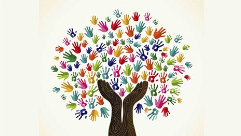 What is going well?   Thoughts from studentsY6 – “We enjoyed our unit of Art linked to our theme of World War II, especially the sketching and making things look 3D using line and tone”Y5 – “We are very proud of our sketching and watercolour work inspired by John James Audubon. Our bird colours were carefully mixed.” “It was fun focusing on creating texture when we painted landscapes – it made me feel calm and happy.”“It’s interesting to learn about different artists.”Y4 – “I liked learning about mosaics in Roman times.” “The abstract art was great and we focused on colour.”Y3 – I enjoyed the water art and using lots of different tools to make it look like waves and using different blues. We linked it to words too.” New ideas or actionsSometimes it feels hard because you don’t always know what makes good art and you can’t think of things to do. Could we have a school focus on not worrying about right/wrong in art and ways to develop creativity.Could we have more outside art using nature as inspiration?Making greetings cards would be fun. Could we link to transition with Y2? Could we have more craft activities?Some year groups would like more regular art lessons.Would it be possible to have an outside lunch club led by ‘Art Leaders’? Children would enjoy video tutorials on how to draw some of their favourite things.Children would like to experiment with working across year groups – developing skills and creativity together.